Учитель: Юзефальчик И.В. Дата: 25.11.2022Класс: 5 «В»Тема урока: «Телевикторина» («The second pearl“)Тип урока: комбинированныйВид урока: традиционныйФорма: индивидуальная, групповая, парная, фронтальнаяЦель урока: развития навыков восприятия и понимания речи на слух.Задачи:Содействовать развитию навыков чтения, восприятия и понимания речи на слух, коммуникативной компетенции учащихся по средствам совершенствования навыков говорения, лексических и грамматических навыков;Способствовать развитию памяти, внимания, мышления, воображения у учащихся, а также развитию у них компетенции целеполагания;Содействовать развитию интереса к изучению английского языка.Оборудование:Учебник «English 5. Pupil’s book», печатная тетрадь “Workbook-1”, аудиоприложение к учебнику, видео с жанрами фильмов, видео с героями мультфильмов Диснея, видео части мультика «Тайна Коко», карточки с косвенным падежом местоимений, карточки с часамиХод урокаЭтап урокаЗадачи этапаСодержание Время1. Организационный момент.Создание доброжелательной атмосферы, организация деятельности (приветсвие, проверка готовности к уроку, организация внимания)Good morning, children! I’m glad to see you today! Are you ready for the lesson? Sit down, please. (T – Ps, P1-p2..)1 min2. Речевая зарядка. Развитие навыков говорения.Here is a magic TV-box for you, and it as usually has questions for you. Answer them.Do you like watching TV?Do you like comedies?What is your favourite TV programme?Do you like cartoons?Who is your favourite actor/actress?Do you like the news?Do you like watching TV?Do you watch TV every day?What programmes do you like?What programmes don’t you like? And why?Do you like quiz show?What day is it today?What do you usually do on Friday?What programmes do you usually watch on Friday? (T – Ps, P1-p2..)4 min3.Введение в тему и определение целей Определение темы и целей урокаDo you remember what Elfin is looking for?(He is looking for pearl)He has only one pearl. Where did he find it?(He found this pearl at the Dinosaur Museum)Look at the board &you can easily guess what we will do today?Today our topic is “The second pearl”. We’ll try to help elfin to find the second pearl. Today we’ll do the quiz, listen. We’ll remember how to tell the time, the object pronouns, watch cartoons, remember the genre of films. (T -CL)3 min4. Проверка домашнего заданияУстановление правильности и осознанного выполнения домашнего заданияNow? Let’s check your hometask. What was your hometask?(Ex. 3,4, p.62-63 w.b.)Exercise 3:I often watch TV in the evening.Yesterday I saw a funny comedy.My mum hates sports programme.My dad always watches the news.My favourite cartoon is “Shrek”I never watch romantic film.My friend didn’t watch TV yesterday.Exercise 4:Nouns:Programme, film, cartoon, channel, monster, girlVerbs:Walk, find, love, don’t mind, hate, watchAdjectives:Interesting, silly, boring, green, long, scaryAdverbs:Usually, often, always, never, sometimes, rarely(T – Ps, P1-p2..)5 min5.Основной этап.Развитие навыков восприятия и понимания речи на слухПредтекстовый этап. (Снятие лексических трудностей)Today we’re welcome to quiz show. Now, open your book at page 99, exercise 1a.Work in pairs & answer the questions.Who can answer all the questions?(Key: 1A,2B,3A,4C,5B,6C,7B,8A)(T – Ps, P1-P2..)Текстовый этап. (Прослушивание текста) ( )Ex. 1b, p.100 PB. Look at the pictures. Where are the children?What are they doing?Listen to the recoding of quiz show and check if your answers were correct.(T – Ps)Послетекстовый этап. Контроль понимания прослушанного текста.Listen to the recoding again & answerWho gets the prize? (Elf team)What’s the prize?(It’s a pearl)Ex.3a, p.102 PB.Work in pairs. Complete Elfin’s letter.(Key: 1.how,2.friends, 3.superquiz,4.two, 5.Elf, 6.Questions, 7.answered,8. 9.questions, 10.tree, 11.we, 12.pearl, 13. Happy)15 min6.ФизкультминуткаСнять усталость, повысить работоспособностьHead, shoulders, knees and toes,Knees and toes.Head, shoulders, knees, and toes,Knees and toes.Eyes and ears and mouth and nose,Head, shoulders, knees, and toes,Knees and toes.2 min7.And now, to make our lesson more interesting, I’ll divide you into 2 teams & we will have competition (or quiz show).Come here & take a card each and collect the pictures.The pupils with Tree Monsters make one team. The pupils with Elf make another team.The 1st task:You must watch & guess the types of films(Video 1)The 2nd task:You must watch and guess the Disney character (Video 2)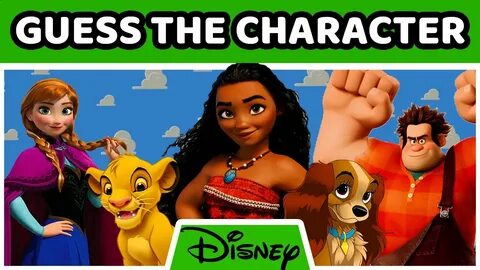 The 3rd task:You must choose the card & tell the time. Pay attention to use of prepositions “past” & “to”.The 4th task:You must choose the card, read & complete the sentences with the object pronouns.The 5th task:You must speak about TV programmes or about films you like to watch. Use adverbs of frequency: always, often, sometimes. rarely, never.The 6th task:You must watch short part of cartoons and answer: True /False(Video 3)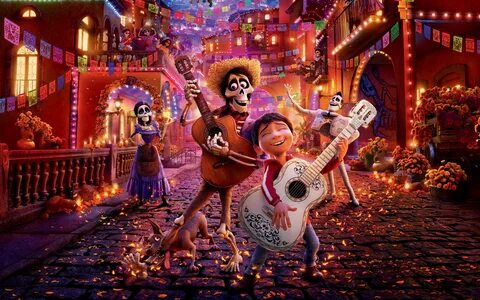 1. Miguel wants to be a musician like his idol, Ernesto de la Cruz. (True) 2. Miguel likes to play music. (True.)3. The boy decides to take part in a talent show for the Day of the Dead. (True.)4. Miguel’s best friend is cat Dante. (False.)5. Abuelita is very angry with Miguel. (True)6. Coco remembered her father. (True.)7. Coco doesn’t remember her daughter. (False.)8. Miguel usually talk with her great-grandma. (True.)20 min8. Рефлексия. Подведение итогов урокаСоздать условия для формирования  у учащихся способностей анализировать и делать выводыSo, today we remembered our grammar, we practice our new words, we told the time. And now finish the sentences:                    GrammarI have just practice…         new  words                                           Listening skillsreading5 min9. Д/з. Объяснение домашнего заданияОбъяснить выполнение домашнего заданияOpen your record books and write down your hometask.Your home task will be the following: Ex.2 p.70 WB to match the questions to the answers & Ex. 3, p.70 WB to answer the questions3 min10. Выставление отметокДать качественную оценку результатов работы класса и отдельных учащихсяWell, your marks for today are…I’m satisfied with your work today. Your answers were full and nice. You were active during the lesson. You have 8,9.Your work was good, but not enough. You should read more learn the words, read more. You have 6,7.You were not active. You should be more attentive(active). Unfortunally, you have 5, 4, 3.The lesson is over. Good bye!2 min